PSY 432: PSYCHOPHARMACOLOGY, Winter 2023Section 01: Mondays and Wednesdays 1:30-2:45 PM, 103 Lake Huron HallInstructor:	Glenn R. Valdez, Ph.D.Office:		1313 AuSable HallOffice hours:	Mondays, Wednesdays, Fridays, 11:00 AM-12:00 PM, 1313 AuSable HallOnline meetings are available by appointment through Navigate		https://gvsu.campus.eab.com/pal/SJc6c1-HHkPhone:	(616) 331-3798Email:		valdezg@gvsu.eduCourse Description:This course will examine the interactions between psychoactive drugs, the central nervous system, and behavior. Topics that will be covered include basic pharmacology, the nervous system, and the effects of various classes of psychoactive drugs on behavior. Prerequisites: PSY 101 and PSY 300 or SS 300 or equivalent. This course is subject to the GVSU policies listed at  http://www.gvsu.edu/coursepolicies/.Learning Objectives:Upon successful completion of this course, students should be able to: Describe basic pharmacological concepts such as agonists, antagonists, dose-effect curves, efficacy, and potency Identify the structure and function of major parts of the nervous system Describe the process of action potentials Describe the process of neurotransmission Identify the behavioral function of major brain chemical systems and how various classes of drugs affect them Discuss basic research in psychopharmacology Relate principles of psychopharmacology to everyday behavior Course Attendance:This course will be taught in a traditional face-to-face format. Please do NOT come to class if you are sick. At any point in the semester if you cannot come to class because you have symptoms, have had a potential COVID exposure, etc., you should contact me and we will work together to ensure you can still meet class requirements.Face Coverings:Face coverings are optional in the classroom, and anyone who chooses to continue to wear a face mask will be supported for doing so. Note that GVSU's policy on face coverings may be revised during the semester based on CDC guidance and county, state (MDHHS/MIOSHA) and federal requirements. Course Blackboard Site: lms.gvsu.eduAll relevant content can be accessed through the course website on Blackboard. When you first access the site, click on the “Start Here” link in the course menu for an overiview of the site. Links to course content, course tools, and other relevant information can be found in the course menu. A detailed weekly course schedule can be found at the end of the syllabus.Technology Needs:Although this course is being taught in a traditional face to face format, there are some basic technology requirements for the course.High-speed internet access.Laptop, tablet, and/or smartphone. A video camera and microphone are only required if you would like to meet with me virtually. If you do not have a laptop, you may be able to apply for financial aid to help cover the cost of one. Please visit the GVSU Special Circumstance & Financial Hardship Requests site for more information. Laptops may also be checked out from the Library for up to four hours with a photo ID.Microsoft Office. As a GVSU student, you have access to Microsoft Office 365 for free. You will find the information on how to access this at http://www.gvsu.edu/it/softwarehardware-discounts-31.htm.Zoom. I will be holding virtual appointments through Zoom. All current term enrolled students are eligible to use the GVSU Zoom Business license. You can find more information at https://www.gvsu.edu/it/gvsu-zoom-business-plan-247.htm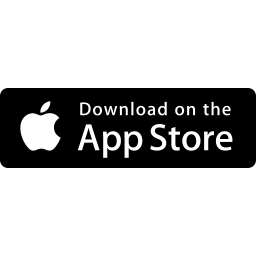 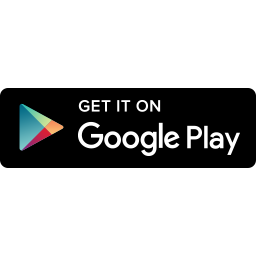 Flip. We will be using Flip (https://info.flip.com/) for online video discussions.Communication:I will be sending emails regularly (at least once a week) through Blackboard. You are expected to check your GVSU email regularly for course announcements and updates. The best way to contact me is by email. Monday through Friday, I will check my email regularly between the hours of 9:00 AM-5:00 PM. I will generally respond to emails within 24 hours. If you do not receive a response after 24 hours, please feel free to follow up on the original email. I check my email occasionally during the weekend. However, I do reserve the right to limit my email access over the weekend so please do not expect a response until the following Monday unless it is something urgent. If your email is regarding an urgent matter (i.e. illness, family emergency, etc.), please include the word “URGENT” in the subject line, and I will do my best to respond to your email as soon as possible.Office Hours:My regularly scheduled office hours will be held face to face in my office (1313 AuSable Hall) on Mondays, Wednesdays, and Fridays from 11:00 AM-12:00 PM. I also keep an “Open Door Policy” so please feel free to drop in any time I am in my office and the door is open or knock if the door is closed. I am also available to meet online outside of my regularly scheduled office hours by appointment. Appointments can be scheduled through the “Book an Appointment” link on Blackboard or through the link above.Texts: Hancock, SD, McKim, WA. (2018) Drugs and Behavior: An Introduction to Behavioral Pharmacology (8th edition).This text is available as an eBook in the Course Blackboard site as part of the GVSU Save program. You can also rent or purchase an electronic version of the text online via the websites below. RedShelf: https://redshelf.com/book/625155/drugs-and-behavior-625155-9780134492438-stephanie-hancock-william-mckimNeuroscience Online https://nba.uth.tmc.edu/neuroscience/This is an open-access (free) textbook for the study of neuroscience is provided by current and former faculty of the Department of Neurobiology and Anatomy at The University of Texas Health Science Center at Houston, McGovern Medical School. The Neuroscience Online readings are not required but may be helpful in reviewing the material or for additional reading.Research Articles (available on Blackboard):Required Articles for AssignmentsCropsey KL, Schiavon S, Hendricks PS, Froelich M, Lentowicz I, Fargason R. Mixed-amphetamine salts expectancies among college students: Is stimulant induced cognitive enhancement a placebo effect?. Drug Alcohol Depend. 2017;178:302-309. doi:10.1016/j.drugalcdep.2017.05.024Greene KM. Perceptions of driving after marijuana use compared to alcohol use among rural American young adults. Drug Alcohol Rev. 2018;37(5):637-644. doi:10.1111/dar.12686Additional Articles for AssignmentsArria AM. Nonmedical Use of Prescription Stimulants and Analgesics: Associations with Social and Academic Behaviors among College Students. J Drug Issues. 2008;38(4):1045-1060. doi:10.1177/002204260803800406Arria AM, Geisner IM, Cimini MD, et al. Perceived academic benefit is associated with nonmedical prescription stimulant use among college students. Addict Behav. 2018;76:27-33. doi:10.1016/j.addbeh.2017.07.013Chan E, Fogler JM, Hammerness PG. Treatment of Attention-Deficit/Hyperactivity Disorder in Adolescents: A Systematic Review. JAMA. 2016;315(18):1997-2008. doi:10.1001/jama.2016.5453Fairman KA, Davis LE, Peckham AM, Sclar DA. Diagnoses of Cardiovascular Disease or Substance Addiction/Abuse in US Adults Treated for ADHD with Stimulants or Atomoxetine: Is Use Consistent with Product Labeling?. Drugs Real World Outcomes. 2018;5(1):69-79. doi:10.1007/s40801-017-0129-2Hartman RL, Brown TL, Milavetz G, et al. Cannabis effects on driving lateral control with and without alcohol. Drug Alcohol Depend. 2015;154:25-37. doi:10.1016/j.drugalcdep.2015.06.015Ilieva I, Boland J, Farah MJ. Objective and subjective cognitive enhancing effects of mixed amphetamine salts in healthy people. Neuropharmacology. 2013;64:496-505. doi:10.1016/j.neuropharm.2012.07.021Kvålseth TO. Effects of marijuana on human reaction time and motor control. Percept Mot Skills. 1977;45(3 Pt 1):935-939. doi:10.2466/pms.1977.45.3.935Lenné MG, Dietze PM, Triggs TJ, Walmsley S, Murphy B, Redman JR. The effects of cannabis and alcohol on simulated arterial driving: Influences of driving experience and task demand. Accid Anal Prev. 2010;42(3):859-866. doi:10.1016/j.aap.2009.04.021Moran LV, Ongur D, Hsu J, Castro VM, Perlis RH, Schneeweiss S. Psychosis with Methylphenidate or Amphetamine in Patients with ADHD. N Engl J Med. 2019;380(12):1128-1138. doi:10.1056/NEJMoa1813751Peterkin AL, Crone CC, Sheridan MJ, Wise TN. Cognitive performance enhancement: misuse or self-treatment?. J Atten Disord. 2011;15(4):263-268. doi:10.1177/1087054710365980Course Topics:The course Blackboard site is organized by course topic. PowerPoint slides with additional notes can be found in each course topic folder. Links to quizzes, readings, online discussions, and other relevant materials will also be found in these modules.Exams: There will be three in class exams that will be worth 100 points each. The exam format will be fill in the blank, short answer, and short essays. The goal of the exams is to gauge your ability to integrate and explain concepts in a manner that goes beyond a simple repetition of facts and definitions. You will be required to answer all questions on the exam. You do not need to answer the short essay questions in strict essay format, and you may include diagrams, bullet points, etc. to clarify your answers. Your exams will be graded mainly on the content of your answers. Minor grammatical errors will not be penalized. However, grammatical errors that make your answers difficult to understand and/or spelling errors that change the meaning of the answer will result in point deductions. See the weekly schedule for specific exam dates.Quizzes:  There will be 13 online quizzes based on the topics covered in the course. The goal of these quizzes is to evaluate your basic understanding of the material. These quizzes will consist of 10 multiple choice questions worth one point each, for a total of 10 points per quiz. You will only have one attempt to submit the quiz. Once you submit the quiz, you will no longer be able to revise your answers. You are free to use your notes, readings, and other supplemental materials to complete the quizzes. If a technical error occurs and your quiz is not submitted properly, please email me as soon as possible. All quizzes will be due on a Friday by 11:59 PM (see specific dates in the weekly course schedule). If you complete the quiz after the deadline, your score will be reduced by 50% (Example: If you get an 8/10 on a quiz submitted after the deadline, your score will be a 4/10 in Blackboard).Your score will be available upon submission of the quiz. Correct answers will be available for you to review after the due date for the quiz. See the video tutorial on Blackboard for instructions on how to review your quizzes. Research Paper Assignments:There will be two research paper assignments based on the required research articles and relevant course content. The goal of this assignment is to assess your ability to understand current research in the field of psychopharmacology, and to integrate the course material when examining the real-world implications of this research. Each assignment is worth 50 points. See the Research Paper Assignment Sheet for more details.The general topics of these papers are:Non-medical Use of StimulantsMarijuana Use and DrivingAssignment sheets will be made available in the Research Paper Assignment folder in Blackboard as Word Documents. Assignments must be completed and uploaded to the same folder on Blackboard. I will only accept assignments that are uploaded as Word Documents or PDF files. If you are using another program to write the paper (Pages, Google Docs, etc.), please export the file to a Word Document or PDF file (instructions for how to do so are posted in Blackboard). Feedback will be provided within the paper and gradebook on using comments through Blackboard’s grading tool. All assignments will be due on a Friday by 11:59 PM (see specific dates in the weekly course schedule). After the due date, 10 points will be deducted from the overall grade per calendar day that the assignment is turned in late.Flip Discussions:To join our class, click on the following link: https://flip.com/3aa2b0aa.There will be four graded discussions during the semester, worth 10 points each, using Flip. Flip is a video discussion platform that can be accessed through their website (https://info.flip.com), directly through the link in Blackboard, or by downloading the free app.The topics for these discussions are:IntroductionsWhat is a Drug?Perception of E-cigarettesPsychiatric MedicationsThe goal of this assignment is to allow us to have more interactive discussions regarding contemporary topics in the field of psychopharmacology. For each topic, you will be required to record a post regarding the discussion topic that will be worth 10 points. These posts will be due on a Friday by 11:59 PM (see specific dates in the weekly course schedule). After the due date, 2 points will be deducted from the overall grade per calendar day for late submissions. While you are not required to reply to other students’ posts, you may earn 5 points towards the Class Participation portion of your grade (see below for more details) by leaving a substantive video reply to other students’ posts. You may earn a maximum of 15 Class Participation points (three replies) for each discussion topic. Although you are free to post more than three replies, you will not receive additional Class Participation points for the additional replies. Replies will be due on a Friday by 11:59 PM (see specific dates in the weekly course schedule).Discussion Boards:I will set up a discussion forum regarding the material covered in each topic. While you are not required to post to the discussion board, you may earn points towards the Class Participation portion of your grade (see below for more details) by posting substantive questions or leaving a substantive reply to other students’ questions. In general, posts may address the following questions:What did you struggle with this in this topic?What questions do you have regarding the materials covered?If you have a general question about the material, I would encourage you to post them to the discussion board rather than emailing me directly. This will allow others in the class to benefit from your question, and also allow you to earn participation points. Posting a substantive question regarding the material will be worth 2 points towards your Class Participation Grade. Posting a substantive reply to another student’s question will be worth 5 points towards your Class Participation Grade. In order to receive class participation credit, posts must be submitted on the Sunday before the exam on which the topic is covered by 11:59 PM (see specific dates in the weekly course schedule).Class Participation: 50 points of your grade will be based on the completion of Class Participation activities. You may earn points towards your Class Participation Grade by replying to your classmates’ Flip videos or participating the Discussion Boards (see above for more details). You may also earn Class Participation points by meeting with me during my regularly scheduled office hours or virtually outside of my office hours to discuss the course, neuroscience in general, academic or career advice, hockey, cycling (I’m only partially joking about those last two), or anything else you may want to chat about. Below is a summary of ways to earn points towards your class participation grade. You do not need to complete each activity, only enough activities to earn 50 points. Some examples of how to earn full Class Participation Points:Reply to 3 Flip Introduction posts (15 points), reply to 3 Flip posts on Perception of E-Cigarettes (15 points), answer two Discussion Board questions (10 points), meet with me twice (10 points)Answer 10 Discussion Board questions (50 points)Ask 5 Discussion Board questions (10 points), reply to 3 Flip Introduction posts (15 points), reply to 2 Flip posts on What is a Drug? (10 points), answer two Discussion Board questions (10 points), meet with me once (5 points)Course Grades:  Grades will be based on your performance on examinations, quizzes, short papers, discussion assignments, and in-class participation. EXTRA CREDIT OPPORTUNITIES WILL NOT BE LIKELY. Grades are calculated based on the following point values.Letter grades will be assigned according to the following scale. Final grades are calculated as the percentage of points based on the of the total points available and are rounded to the nearest whole number.Please consider this general description of what each grade means.F/D/D+:	Despite your best efforts, you are struggling with the material and need help to understand why you are having difficulty. Please set up an appointment so that we can determine the best course of action for you if you fall in this range.C-/C/C+: 	You did all the necessary work. You learned all the basic material and know the correct answers.B-/B/B+: 	You did all the necessary work. You learned all the basic material, and you know the correct answers. Plus you really get the material. You understand the correct answers and could teach it to a friend. A-/A: 		You did all the necessary work. You learned all the basic material, and you know the correct answers. You really get the material. You understand the correct answers and could teach it to a friend. Plus you can use it flexibly and adaptively. You understand WHY the answers are what they are, and how this material can be applied to different situations.Academic Integrity: The principles of truth and honesty are recognized as fundamental to a community of teachers and scholars. The university expects that both faculty members and students will honor these principles and in so doing protect the validity of university grades. This means that all academic work will be done by the student to whom it is assigned without unauthorized aid of any kind. Compliance shall include compliance with the following specific rules:No student shall knowingly, without authorization, procure, provide, or accept any materials which contain questions or answers to any examination or assignment.No student shall, without authorization, complete, in part or in total, any examination or assignment for another person.No student shall, without authorization, allow any examination or assignment to be completed, in part or in total, by another person.No student shall knowingly plagiarize or copy the work of another person and submit it as their own.No student shall submit work that has been previously graded or is being submitted concurrently to more than one course without authorization from the instructor(s) of the class(es) to which the student wishes to submit it.Accommodation for disability:If you are in need of accommodations due to a learning, physical, or other disability you must present a memo to me from Disability Support Resources (DSR), indicating the existence of a disability and the suggested reasonable accommodations. If you have not already done so, please contact the Disability Support Resources office (215 CON) by calling 331-2490 or email to dsrgvsu@gvsu.edu. Please note that I cannot provide accommodations based upon disability until I have received a copy of the DSR issued memo. All discussions will remain confidential.Furthermore, if you have a physical disability and think you will need assistance evacuating this classroom and/or building in an emergency situation, please make me aware so I can develop a plan to assist you.Weekly Course Schedule (Subject to change)ActivityPoints ValueReplying to Flip posts5 pointsPosting substantive questions to the discussion boards2 pointsReplying to questions posted to the discussion boards with a substantive answer5 pointsMeeting with me during office hours or a scheduled appointment 5 pointsExam 1100 pointsExam 2100 pointsExam 3100 pointsQuizzes130 pointsResearch Paper Assignments100 pointsFlip Discussions	40 pointsClass Participation50 pointsTotal Available Points620 pointsA93-100%A-90-92%B+87-89%B83-86%B-80-82%C+77-79%C73-76%C-70-72%D+67-69%D60-66%F≤ 59WeekDateReadingsAssignmentsWeek 1 1/19Course IntroductionRequired Readings:SyllabusDue Friday, 1/13 by 11:59 PMRequiredFlip: IntroductionsWeek 1 1/11Neurons and NeurotransmissionRecommended ReadingsHancock & McKim: Chapter 4Optional ReadingsNeuroscience Online: Section 1, Chapter 1, 1.1-1.4 Neuroscience Online: Section 1, Ch 6, 6.1, 6.2, 6.5, 6.6Participation CreditNeurons and Neurotransmission Discussion Board PostsWeek 21/16 Martin Luther King Jr. Day Recess No Class1/16 Martin Luther King Jr. Day Recess No Class1/16 Martin Luther King Jr. Day Recess No ClassWeek 21/18Neurons and Neurotransmission continuedRecommended ReadingsHancock & McKim: Chapter 4Optional ReadingsNeuroscience Online: Section 1, Chapter 1, 1.1-1.4 Neuroscience Online: Section 1, Ch 6, 6.1, 6.2, 6.5, 6.6Due Friday, 1/20 by 11:59 PMRequiredNeurons and Neurotransmission QuizParticipation CreditFlip: Replies to IntroductionsWeek 21/18Neurons and Neurotransmission continuedRecommended ReadingsHancock & McKim: Chapter 4Optional ReadingsNeuroscience Online: Section 1, Chapter 1, 1.1-1.4 Neuroscience Online: Section 1, Ch 6, 6.1, 6.2, 6.5, 6.6Participation CreditNeurons and Neurotransmission Discussion Board PostsWeekDateReadingsAssignmentsWeek 31/23Neurotransmitter Systems and Neuroanatomy Required Video LecturesCerebral CortexLower Brain RegionsRecommended ReadingsHancock & McKim: Chapter 4Optional ReadingsNeuroscience Online: Section 2, Chapter 1Due Friday, 1/27 by 11:59 PMRequiredNeurotransmitter Systems and Neuroanatomy QuizFlip: What is a Drug?Week 31/23Neurotransmitter Systems and Neuroanatomy Required Video LecturesCerebral CortexLower Brain RegionsRecommended ReadingsHancock & McKim: Chapter 4Optional ReadingsNeuroscience Online: Section 2, Chapter 1Participation CreditNeurons and Neurotransmission Discussion Board Posts Neurotransmitter Systems and Neuroanatomy Discussion Board PostsBasic Pharmacology Discussion Board PostsWeek 31/25Basic PharmacologyRequired Video LecturesAbsorptionEfficacy and PotencyAgonistsAntagonistsRecommended ReadingsHancock & McKim: Chapters 1, 2, 3Participation CreditNeurons and Neurotransmission Discussion Board Posts Neurotransmitter Systems and Neuroanatomy Discussion Board PostsBasic Pharmacology Discussion Board PostsWeek 41/30, 2/1Basic Pharmacology continuedRequired Video LecturesAbsorptionEfficacy and PotencyAgonistsAntagonistsRecommended ReadingsHancock & McKim: Chapters 1, 2, 3Due Friday, 2/3 by 11:59 PMParticipation CreditFlip: Replies to What is a Drug?Week 41/30, 2/1Basic Pharmacology continuedRequired Video LecturesAbsorptionEfficacy and PotencyAgonistsAntagonistsRecommended ReadingsHancock & McKim: Chapters 1, 2, 3Participation CreditNeurons and Neurotransmission Discussion Board Posts Neuroanatomy Discussion Board PostsBasic Pharmacology Discussion Board PostsWeekDateReadingsAssignmentsWeek 52/6Basic Pharmacology continuedRequired Video LecturesAbsorptionEfficacy and PotencyAgonistsAntagonistsRecommended ReadingsHancock & McKim: Chapters 1, 2, 3Due Friday, 2/10 by 11:59 PMRequiredBasic Pharmacology QuizDrug Addiction QuizWeek 52/6Basic Pharmacology continuedRequired Video LecturesAbsorptionEfficacy and PotencyAgonistsAntagonistsRecommended ReadingsHancock & McKim: Chapters 1, 2, 3Due Sunday, 2/12 by 11:59 PMParticipation CreditNeurons and Neurotransmission Discussion Board Posts Neuroanatomy Discussion Board PostsBasic Pharmacology Discussion Board PostsDrug Addiction Discussion Board PostsWeek 52/8Drug AddictionRecommended ReadingsHancock & McKim: Chapter 5Due Sunday, 2/12 by 11:59 PMParticipation CreditNeurons and Neurotransmission Discussion Board Posts Neuroanatomy Discussion Board PostsBasic Pharmacology Discussion Board PostsDrug Addiction Discussion Board PostsWeek 62/13 EXAM 1Neurons and Neurotransmission, Neurotransmitter Systems and Neuroanatomy, Basic Pharmacology, Drug Addiction2/13 EXAM 1Neurons and Neurotransmission, Neurotransmitter Systems and Neuroanatomy, Basic Pharmacology, Drug Addiction2/13 EXAM 1Neurons and Neurotransmission, Neurotransmitter Systems and Neuroanatomy, Basic Pharmacology, Drug AddictionWeek 62/15Sedative HypnoticsRecommended ReadingsHancock & McKim: Chapter 6Due Friday, 2/17 by 11:59 PMSedative Hypnotics QuizWeek 62/15Sedative HypnoticsRecommended ReadingsHancock & McKim: Chapter 6Participation CreditSedative Hypnotics Discussion Board Posts WeekWeekDateReadingsAssignmentsWeek 7Week 72/20, 2/22AlcoholRecommended ReadingsHancock & McKim: Chapter 6Due Friday, 2/24 by 11:59 PMRequiredAlcohol QuizWeek 7Week 72/20, 2/22AlcoholRecommended ReadingsHancock & McKim: Chapter 6Participation CreditSedative Hypnotics Discussion Board Posts Alcohol Discussion Board Posts Week 8Week 82/27, 3/1PsychostimulantsRequired Video LecturesRate Dependency HypothesisNon-Medical Psychostimulant UseHarmful Effects of PsychostimulantsRequired ReadingCropsey et al, 2017Recommended ReadingsHancock & McKim: Chapter 10Participation CreditSedative Hypnotics Discussion Board Posts Alcohol Discussion Board Posts Psychostimulants Discussion Board Posts Week 93/5-3/12 Spring Break No Classes3/5-3/12 Spring Break No Classes3/5-3/12 Spring Break No Classes3/5-3/12 Spring Break No ClassesWeek 10Week 103/13Psychostimulants continuedRequired Video LecturesRate Dependency HypothesisNon-Medical Psychostimulant UseHarmful Effects of PsychostimulantsRecommended ReadingsHancock & McKim: Chapter 10Due Friday, 3/17 by 11:59 PMRequiredNon-medical Use of Stimulants AssignmentPsychostimulants QuizNicotine QuizFlip: Perception of E-cigarettesWeek 10Week 103/15NicotineRecommended ReadingsHancock & McKim: Chapter 8Due Sunday, 3/19 by 11:59 PMParticipation CreditSedative Hypnotics Discussion Board Posts Alcohol Discussion Board Posts Psychostimulants Discussion Board Posts Nicotine Discussion Board PostsWeekDateReadingsAssignmentsWeek 113/20 EXAM 2Sedative Hypnotics, Alcohol, Psychostimulants, Nicotine3/20 EXAM 2Sedative Hypnotics, Alcohol, Psychostimulants, Nicotine3/20 EXAM 2Sedative Hypnotics, Alcohol, Psychostimulants, NicotineWeek 113/22CaffeineRecommended ReadingsHancock & McKim: Chapter 9Due Friday, 3/24 by 11:59 PMRequiredCaffeine QuizParticipation CreditFlip: Replies to Perception of E-cigarettesWeek 113/22CaffeineRecommended ReadingsHancock & McKim: Chapter 9Participation CreditCaffeine Discussion Board PostsWeek 123/27, 3/29OpioidsRecommended ReadingsHancock & McKim: Chapter 11Due Friday, 3/31 by 11:59 PMRequiredOpioids QuizWeek 123/27, 3/29OpioidsRecommended ReadingsHancock & McKim: Chapter 11Participation CreditCaffeine Discussion Board Posts Opioids Discussion Board Posts WeekDateReadingsAssignmentsWeek 134/3, 4/5AntipsychoticsRecommended ReadingsHancock & McKim: Chapter 12Due Friday, 4/7 by 11:59 PMRequiredAntipsychotics QuizFlip: Psychiatric MedicationsWeek 134/3, 4/5AntipsychoticsRecommended ReadingsHancock & McKim: Chapter 12Participation CreditCaffeine Discussion Board Posts Opioids Discussion Board Posts Antipsychotics Discussion Board Posts Week 144/10, 4/12Antidepressants and PsychedelicsRecommended ReadingsHancock & McKim: Chapters 13 and 15Due Friday, 4/14 by 11:59 PMRequiredAntidepressants and Psychedelics QuizParticipation CreditFlip: Replies to Psychiatric MedicationsWeek 144/10, 4/12Antidepressants and PsychedelicsRecommended ReadingsHancock & McKim: Chapters 13 and 15Participation CreditCaffeine Discussion Board Posts Opioids Discussion Board Posts Antipsychotics Discussion Board Posts Antidepressants and Psychedelics Discussion Board Posts WeekDateReadingsAssignmentsWeek 154/17, 4/19CannabinoidsRequired Video LecturesCannabinoid PharmacologyBehavioral EffectsLegalizationRequired ReadingsGreene, 2018Recommended ReadingsHancock & McKim: Chapter 14Friday, 4/21 by 11:59 PMRequiredGreene AssignmentCannabinoids QuizWeek 154/17, 4/19CannabinoidsRequired Video LecturesCannabinoid PharmacologyBehavioral EffectsLegalizationRequired ReadingsGreene, 2018Recommended ReadingsHancock & McKim: Chapter 14Due Sunday, 4/23 by 11:59 PMParticipation CreditCaffeine Discussion Board Posts Opioids Discussion Board Posts Antipsychotics Discussion Board Posts Antidepressants and Psychedelics Discussion Board Posts Cannabinoids Discussion Board Posts Finals WeekMonday 4/2412:00-1:50 PM EXAM 3Caffeine, Opioids, Antipsychotics, Antidepressants and Psychedelics, CannabinoidsEXAM 3Caffeine, Opioids, Antipsychotics, Antidepressants and Psychedelics, Cannabinoids